Qorshaha u Diyaargarowga COVID-19 ee Loogu Talagalay Shaqaalaha Adeega Tooska ah ee Lifeworks Services iyo Dadka Hela AdeegyadaLifeworks waxa ka go'an inay siiso goob shaqo oo badbaado iyo caafimaad leh dhammaan shaqaalaheena iyo dadka aan u adeegno.Sababtaas awgeed, waxaan sameynay Qorshahan Diyaargarowga ee lagaga jawaabayo aafadda COVID-19.Waan qiimeynaa shaqaalaheena iyo dadka aan u adeegno, waxaan si dhab ah u tixgelinaa caafimaadkooda iyo badbaadadooda inta la bixinayo adeegyada. Shaqaalaheena waxaa lagu soocaa shaqaalaha "Heerka 1". Ka qeybqaadashiinta daneeyayaashu waxay muhiim u tahay abuuridda iyo fullinta Qorshaha Diyaargarowga COVID-19 ee guuleysta. Waxaan aasaasnay Guddi Howleedka COVID-19 horaantii Maarso 2020 kaas oo ka kooban hoggaanka iyo maamulka adeegyada maalintii, adeegyada miisaaniyada, u hogaansanaanta, teknoolajiyada, waaxda maareynta shaqaalaha, hormarinta, xisaabinta, iyo mushahar bixinta. Warcelinta shaqaalaha, shakhsiyaadka hela adeegyada, iyo qoysaska ayaa la tixgeliyay markii la abuurayay qorshahan. Lifeworks waxay hanaankan ka qeybgalisay shaqaalaheena iyadoo u marayaa kulanka wacitaanka shaqaalaha ee su'aalaha iyo jawaabaha ah, xiriir joogto ah oo la siiyo shaqaalaha fasaxa maqnaanshaha, xiriir joogto ah oo ka dhaxeeya shaqaalaha iyo kormeerayaashooda, iyo wareysiyada HR ee maamulayaasha iyo kormeerayaasha si ay u bartaan waxa si wanaagsan u shaqeynaya, waxa caqabada ah, afkaarta horumarinta, iyo walaacyadooda la xiriira xaalada wakhtigan iyo taageerida shakhsiyaadka bulshada kamidka ah iyo kuwa dhinaca ganacsiga. Qorshaha waxaa dib u eegay guddiga Caafimaadka iyo Badbaadada, waxa dib u eegay oo ku taliyay Guddi Howleedka COVID-19, waxaa ansixiyay Kooxda Hoggaanka Fullinta waxaana rukhsadeeyay Madaxweynaha iyo Madaxa Fulinta kahor intii aan la baahin. Qorshaheena Diyaargarowgu wuxuu raacaa tilmaamaha Xarumaha Xakameynta iyo Ka hortaga Cudurka (CDC) iyo Waaxda Caafimaadka Minnesota (MDH), heerarka faderaalka OSHA ee la xiriira COVID-19, Waaxda Adeegyada Aadanaha MN, heerarka CARF, iyo sidoo kale xeerarka iyo heerarka Lifeworks Services si wax looga qabto:nadaafada iyo anshaxa neefsashada;xakameynada farsameynta iyo maareynta kala fogaanshaha bulshada;shaqada guriga - nadiifinta, jeermis dilida iyo sun dilida;aqoonsashada degdega iyo gooniyeynta dadka jiran;xiriirada iyo tababarka la siin doono maamulayaasha iyo shaqaalaha; iyomaareynta iyo kormeerida muhiimka u ah xaqiijinta fullinta wax ku ool ah ee qorshahaBaaritaanka iyo xeerarka loogu tallogalay shaqaalaha iyo dadka aan u adeegno ee muujiya calaamadaha iyo astaamaha COVID-19Qeybta ugu muhiimsan ee qorshaha diyaargarowga Lifeworks ee loogu tallogalay jawiga shaqada ee badbaado leh waxaa loogu tallogalay shaqaalaha iyo dadka helaya adeegyadu ay guriga joogaan marka ay xanuun dareemaan.Shaqaalaha iyo dadka aan u adeegno waa la ogeysiiyay waxaana lagu dhiirrigeliyay inay iska eegaan calaamadsaha iyo astaamaha COVID-19. Xeerarkan iyo habraacyadan soo socda ayaa la hirgelinayaa si loo qiimeeyo xaalada caafimaad ee shaqaalaha kahor inta aysan shaqada iman, inta aysan ka qeybqaadan adeegyada, iyo in ay shaqaalahu soo sheegaan marka ay jiran yihiin ama ay isku arkaan astaamo.1Nooca 2 8.2020Is-baadhida Caafimaad: Shaqaalaha iyo dadka aan u adeegno waa inay iska eegaan aastaamaha suurtogalka ah kahor inta aysan ka iman guryahooda. Sida ay dhigayaan tilmaamaha baaritaanka ee Waaxda Caafimaadka MN, shaqaalaha ayaa iska eegi doona [cudurka]. Shaqaalaha ma imaan doonaan shaqada, way ka fogaan doonaan dadka kale, waxaanay la xiriiri doonaan dhakhtarkooda haddii ay leeyihiin mid kamid ah astaamahan:Qandho 100.4 F. ah ama ka sareysa ama haddii qofku dareemayo inuu qandho qaboQarqaryoQufac cusubNeef qabatinCune xanuun cusubMurqo xanuun cusubMadax xanuun cusubLuminta urta ama dhadhanka oo cusubKa qeybgalka adeegyada ama bixinta adeegyadu waa qirashada shakhsiga ee sheegaysa inuu qiimeeyay fayo-qabkiisa, haddii aadan laheyn astaamaha kor ku qoran, oo aanad wax halis ah u horseedayn dadka kale maalintaas.Haddii aad xanuunsan tahay ama aad astaamo isku aragto guriga: Shaqaalahu waxay iimeeyl u diri doonaan iyo/ama soo wici doonaan kormeerahooda guud si ay u ogeysiiyaan inay xanuunsan yihiin ama ay astaamaha ku arkeen guriga. Kormeerahu wuxuu u ogeysiin doonaa waaxda maareynta shaqaalaha si dhakhso ah. Dadka aan u adeegno waa inay soo wacaan, fariin qoraal ah soo diraan, ama iimeeyl u diraan qofka ay kala xiriiraan adeegooda.Haddii aad xanuunsan tahay ama aad isku aragtid astaamo adiga oo shaqada ama bulshada dhexdeeda jooga: Shaqaalahu waxay isla markiiba ku ogeysiin doonaan kormeerahooda tooska ah iimeeyl ama taleefan ahaan. Kormeerahu wuxuu u ogeysiin doonaa waaxda maareynta shaqaalaha si dhakhso ah. Dadka aan u adeegno waa inay soo wacaan, fariin qoraal ah soo diraan, ama iimeeyl u diraan qofka ay kala xiriiraan adeegooda.Sida la isugu gooniyeeyo goobta shaqada ama bulshada dhexdeeda illaa iyo inta guriga loo dirayo: Shaqaalaha waxa laga codsadaa inuu si dhakhso ah u tago kadib marka uu soo sheego inuu xanuunsan yahay haddii ay u suurtogaleyso inay sidaas si badbaado ah u sameeyaan iyo haddii qorshe beddel ahi u diyaarsan yahay shakhsiyaadka helaya adeegyada. Haddii shaqaalahu u baahan yahay inuu sugo gaadiid ama shaqaalaha kale ee adeega tooska ah ee imanaya, shaqaalahu wuxuu isku gooniyeyn doonaa gaadhigiisa gaarka ah ama aaga gooniyeynta ee loogu tallogalay. Qofka hela adeegyadu wuxuu la joogayaa shaqaalaha adeega tooska ah waanuu ka fogaanayaa dadka kale illaa iyo inta gaadiidku imanayo si uu guriga ugu qaado.Xeerarka: Lifeworks Services waxay hirgelisay xeerarka fasaxa ee dhiirrigelinaya in shaqaalahu guriga joogaan marka ay xanuunsan yihiin, marka ay xubnaha qoyska ay xanuunsan yihiin, ama marka uu dhakhtarku ku amro inuu is-karantiilo ama isgooniyeeyo shaqaalahu ama xubin qoyskooda ama reerka kamid ah. Lifeworks PTO, Maalamaha Fasaxa Jirrada ee Dheeraadka ah, FMLA iyo xeerarka fasaxa dheeraadka ah waxay ku qoran yihiin buug-yaraha shaqaalaha. Codsiyada qaabilaada ee loogu tallogalay shaqaalaha qabo xaaladaha caafimaad oo daran ama leh xubno qoyska kamid ah oo qaba xaalado caafimaad oo daran dib ayaa loo eegeyaa loogana wada xaajoonayaa kormeeraha shaqaalaha iyo maamulaha Waaxda Maareynta Shaqaalaha.Lifeworks Services waxay leedahay xeerarka cudurka faafa iyo habraaca Ka Jawaabida COVID-19 La Helay ee Lasoo Sheegay ee loogu talagaly in lagu wargeliyo shakhsiyaadka haddii uu gaaray COVID-19 inta ay shaqada joogeen ama intii ay adeegyada helayeen. Gaarista cudurku waxay uga baahan kartaa inay is-karantiilaan wakhti cayiman. Intaas waxaa dheer Hanaanka Ka Jawaabida COVID-19 ee La Soo Sheegay wuxuu sheegayaa tallaabooyinka la qaaday markii shaqaale ama qof helayay adeegyadu uu ka ag dhawaaday qof qaba COVID-19.Intaas waxaa dheer, Xeerarka Asturnaanta HIPAA ee Lifeworks, tababarka xeerkan iyo nidaamyada, iyo xeerarka xogta shaqaalaha ee uu u baahan yahay gobolka ayaa la hirgaliyay si loo ilaaliyo asturnaanta xaaladda caafimaad iyo macluumaadka caafimaad ee shakhsiga.Gacmo dhaqistaTallaabooyinka aasaasiga ah ee ka hortaga caabuqa ayaa markasta laga adeegsadaa Lifeworks Services. Shaqaalaha iyo dadka aan u adeegno waxa loo sheegaa inay si joogto ah ugu yaraan 20 ilbiriqsi gacmahooda ugu dhaqaan saabuun iyo biyo inta maalinta lagu jiro, khaasatan bilowga iyo dhammaadka wakhti-shaqeedkooda, kahor waqtiga cuntada iyo kadib isticmaalida musqusha. Gacmo nadiifiyaha (adeegsada jeermisdilayaal ka badan alkoolo 60% ah) ayaa loo adeegsan karaa nadaafada gacmaha si ay u beddesho saabuunta iyo biyaha, haddiiba gacmaha aysan si muuqato u wasakheysnayn. Calaamadaha gacmo dhaqista ayaa lagu dhajiyay xarumaheena. Shaqaalaha iyo dadka aan u adeegno ee bulshadu waxay ku sidan doonaan gacmo nadiifiye gudaha gaarigooda waxaanay nadiifin doonaan gacmahooda kahor inta aysan ka bixin gaarigooda, kahor dhaxgelida dadka kale ee bulshada, iyo markale kadib marka ay ku laabtaan gaarigooda.Anshaxa neefsashada: Dabool qufacaaga ama hindhisadaadaShaqaalaha iyo dadka aan u adeegno waxaa loo sheegay inay ku daboolaan afkooda iyo sankooda gacmaha shaadhkooda ama soofti haddba sida ay awoodaan, markii qufacayaan ama hindhisayaan iyo inay ka fogaadaan inay gacmahooda ku taabtaan wajiga, gaar ahaan afkooda, sankooda iyo indhahooda. Waa inay isla markiiba ku tuuraan sooftiga qashin-qubka oo ay dhaqaan ama nadiifiyaan gacmahooda, iyagoo helaya kaalmo haddii baahdoKala fogaanshaha bulshadaKala fogaanshaha bulshada ayaa laga hirgeliyay adeeg bixinta iyada oo la raacayo xakameynadan soo socda: Lifeworks waxay rabtaa inay isticmaasho qaabka shaqada ee onleynka ah marka la codsado. Waqtigan dhammaan Xarumaha Lifeworks waxay u xiran yihiin adeegyada fool ka foolka ah. Adeegyada waxa lagu bixiyaa 1:1 bulshada dhexdeeda iyo ganacsiyada ay dadku ka shaqeeyaan.Martida: Albaabada dhammaan xarumaha Lifeworks way xiranyihiin waxaana lagu dhajiyay macluumaad leh lambaro taleefan oo la wici karo haddii uu qof u baahan yahay kaalmo. Martida lagama oggola goobaha barnaamijka Lifeworks ee waqtigan wixii kulan ahina waa inuu ka dhacaa meel ka baxsan xarunta.Iibiyayaasha: Iibiyayaashu ma geli karaan dhismaha lagu bixinayo adeeg haddii aanu horay ugu oggolaan qof heer maamule ah amaba ka sareeya. Iibiyayaasha loo oggolaaday inay galaan waa inay qiraan inay qiimeeyeen fayo-qabkooda, iska eegeen aastaamaha oo ay xaqiijiyaan inaysan wax astaamo laheyn.Iibiyayaasha la oggolaaday waa inay wehelinayaan shaqaalaha Lifeworks waxaana looga baahan doonaa inay isticmaalaan gacmo nadiifiye xiliga gelitaanka isla markaana ay xirtaan af-saabka ay Lifeworks siin doonto haddii aysan heysan mid. Iibiyayaasha waxaa sidoo kale looga baahanayaa inay xirtaan gacmo gashiyo cusub oo ay siin doonto Lifeworks marka ay soo galaan dhismaha.Waji Daboole: Lifeworks waxay uga baahan tahay shaqaalaha inay xirtaan af-saabyo inta ay joogaan dhismayaasha, marka ay si toos ah ula shaqeynayaan shakhsiyaadka hela adeegyada, ama marka ay ka shaqeynayaan bulshada. Ammarka Sare 20-81,ee Badhasaabku, dadka reer Minnesota waxa looga baahanyay inay xidhaan weji daboole dhammaan hawlaha dhismayaasha gudahooda iyo goobaha dadweynaha, haddii aad keligaa tahay mooyee. Intaas waxaa dheer, xaaladaha banaanka ee aan kala fogaanshaha bulshada la sameyn karin. Shakhsiyaadka qabaxaalado caafimaad ama duruufo kahor istaaga xirashada waji daboolka waa laga dhaafay amarkan. Dadka aan u adeegno waxa si xoogan loogu dhiirrigelinayaa inay xirtaan af-saabyada, inta ay awoodaan, inta lagu gudajiro muddada waqtiga adeegyadooda, haddii adeegyada lagu siiyo qaab fog mooyee. Shaqaalaha iyo dadka aan u adeegno waxa lagu dhiirrigelinayaa inay soo qaataan af-saabyadooda gaarka ah ee buuxiya shuruudaha hoos ku qoran. Lifeworks waxay af-saab nadiif ah, la dhaqay, isla markaana aanahayn nooca caafimaadka siin doontaa shaqaalaha iyo dadka aan u adeegno ee aan heysan mid u gaar ah.Waji daboolayaasha iyo af-saabyada la aqbali karo waxa kamid ah:Af-saabka dharka ah ee guriga lagu sameeyo ee daboola afka iyo sanka qofka.Af-xidhku ama gabal dhar ah oo daboola afka iyo sanka qofka kaas oo lamid ah kan lagu xidho madaxa.Qoor-xir qafiif ah oo loo xirto qaab daboolaya afka iyo sanka qofka.Af-saabka qaliinka ee la tuuro ama ka dharka ka sameysan oo nadiif ah, lana dhaqay.Shaandhada kafeega, madax-waji saabka, cumaamada qoorta ee wakhtiga qaboobaha, iyo marada yar ee qoorta lagu xirto ma buuxiyaan sharuudaha muhiimka ah ee wajiga-saabka.Shaqaalaha Bulshadu: waa inay masaxaan meelaha la taabtay kahor iyo kadib adeegsiga. Shaqaalaha ku bixiya adeegyada bulshada dhexdeeda waxay heysan doonaan agabka nadiifinta, gacmo nadiifinta, gacmo gashiga oo ku jira weel buuxin karo.Kulamada Kooxda ee Dadban iyo Kuwa Fool ka Foolka ah: Zoom-ta loogu tallogalay Daryeelka caafimaadka iyo FaceTime ayaa ah qaababka dadban ee la doorbiday ee la kulanka kooxda, xittaa haddii ka qeybqaatayaasha kulanku ay joogaan isla hal goob wakhtigaas. Kulamo fool ka fool ahi kama qabsoomi doonaa xarunta Lifeworks waqtigan. Kulamada fool ka foolka ah ee bulshadu waa inay ka qabsoomaan banaanka, waana inay noqdaan wax ka yar toban qof dhammaantoodna waa inay xidhnaadaan af-saab daboola sankooda iyo afkooda.Dhammaan shaqaalahu waa inay xirtaan af-saabyo marka ay la kulmayaan dhammaan shakhsiyaadka loo adeego ama marka ay joogaan aag ay shaqaale kale iskala shaqeeyaan, ama goob la wadaago oo dhismaha gudihiisa ah, iyada oo la joogteynayo kala fogaanshaha bulsheed ee lixda fuudh ee loo dhaxeysiinayo iyaga iyo dadka loo adeegayo ama shaqaalaha kale.Qaadista Shakhsiyaadka Hela Adeegyada: Shaqaalaha waa inay ka taageeraan shakhsiyaadka helayo adeegyada inay helaan gaadiid ka soo qaado qoyska, shaqaalaha goobta degenaanashaha, gaadiidka bulshada, adeegyada gaadiid wadaagida, ama Metro Mobility marka koowaad, iyo marwalboo suurtogal ah. Shaqsiyaadka adeegsanayo Metro Mobility waxaa looga baahan yahay inay xirtaan af-saab daboolaya afkooda iyo sankooda muddada ay gaadiidka saaran yihiin. Haddii qaababkaas gaadiidka la heli waayo ama haddii ay xaalad degdeg ahi dhacdo, shaqaalaha Lifeworks waxay gaarigooda ku qaadi karaan qofka helaya adeegyada ilaa iyo inta ay sidan soo socotaa dhacayso:In si degdeg ah u dhaqaan gacmaha kahor iyo kadib safarka ama isticmaalaan gacmo nadiifiye alkoolo ka kooban ugu yaraan 60% si loo nadiifiyo gacmahaIn shaqaalaha iyo qofka helaya adeegyada ay xiran yihiin af-saabyo daboolaya sankooda iyo afkoodaIn shaqaalaha fadhiyo kursiga darawalka qofka helaya adeegyaduna uu fadhiyo dhinaca kursiga rakaabka ee xaga danbe (waa inuusan si toos ah u fadhiisan gadaasha darawalka)In shaqaalaha iyo qofka helaya adeegyada ay ugu yaraan kala badh hoos u dejiyaan daaqadahooda haddii cimiladu saamaxdoIn la nadiifiiyo jeermiskana laga dilo sagxadaha inta badan la taabto iyo gaariga kahor iyo wax yar kadib marka aad qof qaadid.Haddii ay dhacdo in qofka helaya adeegyadu uusan rabin inuu u hogaansamo liiska kore, shaqaalaha waa inuu kala tashadaa kormeerahooda tooska ah si uu u dejiyo qorshe qaadis oo kale.Taageerooyinka Dheeraadka ah: Qorshahan diyaargarowga waxa loogu tallogalay inuu wax ka qabto arrimo badan oo la xiriira ka shaqeynta badbaadada leh ee Lifeworks, taageerida dadka bulshada, iyo galida xaruumaha muddo cayiman. Looguma tallogelin in wax lagaga qabto arrimaha gaarka ah ee kala fogeynta miisaska, jadwaleynta kala dambeeya, tirada shaqaalaha ee ka shaqeynaya xarunta barnaamijka halkii wakhtiba iyo arimaha kale ee xarumaha, saadka iyo shaqaalaha shakhsiga ah. Kala xiriir Hoggaanka Barnaamijkaaga wixii taageero ee dheeraad ah.Isu imaanshaha iyo Wadaagida Agabka: Shaqaalaha iyo dhammaan dadka ay u adeegto Lifeworks waa ka mamnuuc isu imaanshaha kooxaha ka badan toban qof iyo ku kulmida aagaga xadidan. Shaqaalaha iyo dadka aan u adeegno sidoo kale waa ka mamnuuc adeegsiga qalabka illaalada qofka, moobilada, qalabka kumbuyuutarka, miisaska, xafiisyada yaryar, saldhigyada shaqada, xafiisyada, ama alaabada iyo agabka kale ee shakhsiga ah ee ay dadka kale leeyihiin.Shaqada gurigaShaqaalaha ayaa sameyn doona nadiifinta iyo jeermisdilka joogtada ah ee aagaga aadka loo taabto ee goobtooda shaqada ee gaarka ah, kuwaas oo ay ku jiraan taleefonada, teebabka, shaashada taabashada leh, iyo badhamada. Shaqaalaha waxa lagu tababari doonaa habraacyada nadiifinta ee saxda ah waxaana la siin doonaa alaabada nadiifinta loogu tallogalay.Haddii shaqaalaha ay tahay inuu galo xarunta Lifeworks, waa inay iska diiwaangeliyaan xaashida gelitaanka ee elektarooniga ah.I Drive>>CARF>>Health and Safety>>[Program Location]>>[Program Location] Sign In. Shaqaale kastaa wuxuu masaxi doonaa meelaha uu taabtay isagoo adeegsanaya jeermsidilka loogu tallogalay kahor inta uusan shaqada ka bixin. Shaqaalahu waxay ku xiran doonaan af-saabyo meelaha la wadaago ama marka ay ag joogaan shaqaalaha kale. Shaqaalahu waxay raaci doonaan waraaqaha ku dhagsan goob kasta waxaanay adeegsan doonaan kala fogaanshaha bulshada haddii shaqaale kale ay xaadir yihiin. Sida lagu tilmaamay Hanaanka Ka Jawaabida COVID-19 ee Lasoo Sheegay, Lifeworks waxay qandaraas la geli dontaa adeegyada nadiifinta si ay ugu sameeyaan nadiifin dhameystiran goobta Lifeworks marka uu jiro Shaqaale laga helay COVID-19.Ogeysiinta Gaarista COVID-19Shaqaale ama qof kasta oo loo adeegay oo ka ag dhawaaday ama si toos ah ula shaqeeyay qof kale oo laga helay COVID-19 waxaa lagu ogeysiin doonaa gaaristooda cudurka ee suurtogalka ah muddo 24 saac gudahod ah iyadoo la adeegsanayo wicitaanka taleefanka ama iimeylka. Dadka aan u adeegno, kuwan soo socda ayaa lagu ogeysiin doonaa muddo 24 saac gudahood ah haddii ay khuseyso: masuulka, xiriirka goobta degenaanshaha, iyo maareeyaha kiiska.Wada-xiriirka iyo tababarkaWada-xiriirada: Qorshahan Diyaargarowga waxaa la gaarsiiyay dhammaan shaqaalaha toddobaadkii Juun 8, 2020. Qorshahan waxaa la cusbooneysiiyay Luulyo 17, 2020 waxaana la gaarsiiyay dhammaan shaqaalaha iyo dadka hela adeegyada toddobaadkii Luulyo 20, 2020.Qorshahan Diyaargarowgu wuxuu si rasmi ah u dhaqangelayaa laga bilaabo Isniin, Luulyo 20, 2020.Tababarka: Shaqaalaha_Lifeworks ayaa ku qaadan doona tababarka PowerPoint iyo su'aalo waanay inay keenaan ugu yaraan dhibco 80% ah si loo xaqiijiyo aqoonta ay u leeyihiin Lifeworks LMS. Shakhsiyaadka hela adeegyada ayaa la siin doonaa nuqulka qorshaha, iyo sidoo kale waalidiinta iyo masuuliyiinta, shaqaalaha goobta degenaanshaha, maareeyaha kiiska, iyo dhammaan dadka kale marka la codsado. Anshaxa Neefsashadawaxa lagu soo bandhigi doonaa tababarada. Lifeworks waxay tababaro xusuusin ah ku sameyn doontaa kulamada kooxda illaa iyo la gaadhayo waqtiga tababarka sannadlaha. Tilmaamaha iyo xusuusiyayaasha waxa lagu dari doonaa jaheynta iyo tababarka sannadlaha ee caafimadka iyo badbaadada. Shaqaalaha iyo qandaraaslayaasha cusub waxay heli doonaan tababar inta lagu jiro jaheynta.Kormeerida: Maareeyayaasha, kormeerayaasha, iyo dhammaan shaqaalahu waxay la socon doonaan waxtarnimada barnaamijka iyagoo sameynaya indho-indheyn isla markaana soo wargelinaya dhacdooyinka Waaxda Maareynta Shaqaalaha. Waaxda Maareynta Shaqaalaha iyo Hogaansamida ayaa qiimeyn doonta dhacdooyinka si loo garto mowduucyada iyo soo noqnoqoshada wax laga qabanayo ee la xiriirta fullinta qorshahan. Waaxda Maareynta Shaqaalahu waxay bixin doontaa taageerada dib u tababarida iyo maamulka hawlqabadka shaqaalaha. Maamulka iyo Shaqaalahu waxay si wadajir ah uga wada shaqeyn doonaan barnaamijkan cusub waxaanay u cusbooneysiin doonaan tababarka marka loo baahdo.Qorshahan Diyaargarowga waxaa rukhsadeeyay maamulka Lifeworks Services waxaana lagu dhajiyay dhammaan goobta shaqada taariikhdu markaya ahayd Isniin, Juun 8, 2020. Waxaa la cusbooneysiin doonaa markii loo baahdo.Waxaa dib u eegay Guddiga Caafimaadka iyo BadbaadadaWaxaa ku talliyay ansixinta Guddi howleedka COVID-19Waxaa ansixiyay Kooxda Hoggaanka Fullinta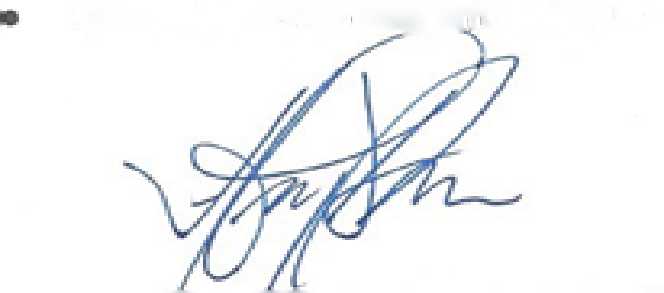 Waxaa Rukhsadeeyay Madaxweynaha iyo FulintaJeff Brown, Madaxweynaha iyo Fulinta ee Lifeworks ServicesLifaaqa A - Hagida loogu tallogalay abuurida Qorshaha u Diyaargarowga COVID-19Xeerarka Lifeworks -Xeerka Arrimaha Gaarka ee HIPPABuug-yaraha Shaqaalaha LifeworksNidaamka Ka Jawaabida Cudurka COVID-19 ee La Soo SheegayGuudwww.cdc.gov/coronavirus/2019-nCoVwww.health.state.mn.us/diseases/coronaviruswww.osha.govwww.dli.mn.govGacmo dhaqistawww.cdc.gov/handwashing/when-how-handwashing.htmlwww.cdc.gov/handwashinghttps://youtu.be/d914EnpU4FoAnshaxa neefsashada: Dabool qufacaaga ama hindhisadaadawww.cdc.gov/coronavirus/2019-ncov/prevent-getting-sick/prevention.htmlwww.health.state.mn.us/diseases/coronavirus/prevention.html www.cdc.gov/healthvwater/hygiene/etiquette/coughing sneezing.htmlKala fogaanshaha bulshadawww.cdc.gov/coronavirus/2019-ncov/community/guidance-business-response.htmlwww.health.state.mn.us/diseases/coronavirus/businesses.htmlShaqada gurigawww.cdc.gov/coronavirus/2019-ncov/communitv/disinfecting-building-facilitv■htmlwww.cdc.gov/coronavirus/2019-ncov/prevent-getting-sick/disinfecting-your-home.htmlwww.epa.gov/pesticide-registration/list-n-disinfectants-use-against-sars-cov-2www.cdc.gov/coronavirus/2019-ncov/community/organizations/cleaning-disinfection.htmlShaqaalaha muujinaya calaamadaha & astaamaha COVID-19www.cdc.gov/coronavirus/2019-ncov/if-you-are-sick/steps-when-sick.htmlwww.health.state.mn.us/diseases/coronavirus/basics.htmlTababarkawww.health.state.mn.us/diseases/coronavirus/about.pdfwww.cdc.gov/coronavirus/2019-ncov/community/guidance-small-business.htmlwww.osha.gov/Publications/OSHA3990.pdf